Karta Nr 10Parametry przedmiotu zamówieniaParametry przedmiotu zamówieniaParametry przedmiotu zamówieniaParametry przedmiotu zamówieniaPrzedmiot zamówieniaWymiary w cmdł.  x gł. x wys.Rysunki poglądoweIlość/j.m.
Biurko z półką wysuwaną na klawiaturę biurko140 x 80 x 74 +/-2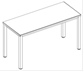 25 sztuk
Biurko z półką wysuwaną na klawiaturę półkaszerokość min. 60 cm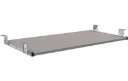 25 sztukBlat Kolor brzoza.Płyta wiórowa, laminowana grubość min. 22 mm.Półka wysuwana - płyta wiórowa laminowana w kolorze biurka.Blaty biurek musza być wykonane z płyt wiórowych  obustronnie laminowanych o właściwościach antyrefleksyjnych, dużą odpornością: na ścieranie i zarysowanie, działanie czynników chemicznych i wilgoć na działanie temperatury w  klasie higieniczności E1, oraz parametrom zawartym w normie PN-EN 14323.Wykończenie krawędzi obrzeża wykonane z ABS grubość min. 1 mm w kolorze blatu.Kolor brzoza.Płyta wiórowa, laminowana grubość min. 22 mm.Półka wysuwana - płyta wiórowa laminowana w kolorze biurka.Blaty biurek musza być wykonane z płyt wiórowych  obustronnie laminowanych o właściwościach antyrefleksyjnych, dużą odpornością: na ścieranie i zarysowanie, działanie czynników chemicznych i wilgoć na działanie temperatury w  klasie higieniczności E1, oraz parametrom zawartym w normie PN-EN 14323.Wykończenie krawędzi obrzeża wykonane z ABS grubość min. 1 mm w kolorze blatu.Kolor brzoza.Płyta wiórowa, laminowana grubość min. 22 mm.Półka wysuwana - płyta wiórowa laminowana w kolorze biurka.Blaty biurek musza być wykonane z płyt wiórowych  obustronnie laminowanych o właściwościach antyrefleksyjnych, dużą odpornością: na ścieranie i zarysowanie, działanie czynników chemicznych i wilgoć na działanie temperatury w  klasie higieniczności E1, oraz parametrom zawartym w normie PN-EN 14323.Wykończenie krawędzi obrzeża wykonane z ABS grubość min. 1 mm w kolorze blatu.Stelaż metalowy
Nogi proste, profil poprzeczny + belka wzmacniająca lub profil ramowy.Nogi wykonane z profilu zamkniętego, stalowego o przekroju kwadratu – długość zewnętrzna boku 4-5 cm lub okręgu o średnicy zewnętrznej 4-5 cm. Grubość ścianki profilu min. 1,5 mm.Zakończone regulatorami poziomu od 0 do min. 1 cm.Nogi mocowane do ramy poprowadzonej pod blatem wzdłuż zewnętrznych krawędzi lub do profili poprzecznych poprowadzonych wzdłuż krótszych  boków, połączonych ze sobą belką wzmacniającą poprowadzoną centralnie wzdłuż dłuższego boku.Nie dopuszcza się mocowania nóg bezpośredni do blatu.Profile stalowe malowane proszkowo oraz warstwą lakieru bezbarwnego w celu zwiększenia odporności na korozję.Kolor RAL 9006.Nogi proste, profil poprzeczny + belka wzmacniająca lub profil ramowy.Nogi wykonane z profilu zamkniętego, stalowego o przekroju kwadratu – długość zewnętrzna boku 4-5 cm lub okręgu o średnicy zewnętrznej 4-5 cm. Grubość ścianki profilu min. 1,5 mm.Zakończone regulatorami poziomu od 0 do min. 1 cm.Nogi mocowane do ramy poprowadzonej pod blatem wzdłuż zewnętrznych krawędzi lub do profili poprzecznych poprowadzonych wzdłuż krótszych  boków, połączonych ze sobą belką wzmacniającą poprowadzoną centralnie wzdłuż dłuższego boku.Nie dopuszcza się mocowania nóg bezpośredni do blatu.Profile stalowe malowane proszkowo oraz warstwą lakieru bezbarwnego w celu zwiększenia odporności na korozję.Kolor RAL 9006.Nogi proste, profil poprzeczny + belka wzmacniająca lub profil ramowy.Nogi wykonane z profilu zamkniętego, stalowego o przekroju kwadratu – długość zewnętrzna boku 4-5 cm lub okręgu o średnicy zewnętrznej 4-5 cm. Grubość ścianki profilu min. 1,5 mm.Zakończone regulatorami poziomu od 0 do min. 1 cm.Nogi mocowane do ramy poprowadzonej pod blatem wzdłuż zewnętrznych krawędzi lub do profili poprzecznych poprowadzonych wzdłuż krótszych  boków, połączonych ze sobą belką wzmacniającą poprowadzoną centralnie wzdłuż dłuższego boku.Nie dopuszcza się mocowania nóg bezpośredni do blatu.Profile stalowe malowane proszkowo oraz warstwą lakieru bezbarwnego w celu zwiększenia odporności na korozję.Kolor RAL 9006.Wymagane DokumentyWymagane DokumentyWymagane DokumentyWymagane DokumentyKarta katalogowa format (min A-4) zawierająca: 1) zdjęcie/wizualizacja, 2) model, nazwę, 3) producenta, 
4) podstawowe parametry - wyszczególnione w opisie przedmiotu zamówienia. Certyfikat lub Atest potwierdzający zgodność oferowanych  stołów z aktualnymi normami PN-EN 527-1 - biurowe-stoły robocze i biurka wymiary, PN-EN 527-2 - Mechaniczne wymagania bezpieczeństwa wystawiony przez niezależną jednostkę (polską lub innego kraju Unii Europejskiej).Karta katalogowa format (min A-4) zawierająca: 1) zdjęcie/wizualizacja, 2) model, nazwę, 3) producenta, 
4) podstawowe parametry - wyszczególnione w opisie przedmiotu zamówienia. Certyfikat lub Atest potwierdzający zgodność oferowanych  stołów z aktualnymi normami PN-EN 527-1 - biurowe-stoły robocze i biurka wymiary, PN-EN 527-2 - Mechaniczne wymagania bezpieczeństwa wystawiony przez niezależną jednostkę (polską lub innego kraju Unii Europejskiej).Karta katalogowa format (min A-4) zawierająca: 1) zdjęcie/wizualizacja, 2) model, nazwę, 3) producenta, 
4) podstawowe parametry - wyszczególnione w opisie przedmiotu zamówienia. Certyfikat lub Atest potwierdzający zgodność oferowanych  stołów z aktualnymi normami PN-EN 527-1 - biurowe-stoły robocze i biurka wymiary, PN-EN 527-2 - Mechaniczne wymagania bezpieczeństwa wystawiony przez niezależną jednostkę (polską lub innego kraju Unii Europejskiej).Karta katalogowa format (min A-4) zawierająca: 1) zdjęcie/wizualizacja, 2) model, nazwę, 3) producenta, 
4) podstawowe parametry - wyszczególnione w opisie przedmiotu zamówienia. Certyfikat lub Atest potwierdzający zgodność oferowanych  stołów z aktualnymi normami PN-EN 527-1 - biurowe-stoły robocze i biurka wymiary, PN-EN 527-2 - Mechaniczne wymagania bezpieczeństwa wystawiony przez niezależną jednostkę (polską lub innego kraju Unii Europejskiej).